РОССИЙСКАЯ ФЕДЕРАЦИЯИРКУТСКАЯ ОБЛАСТЬУСТЬ-УДИНСКИЙ МУНИЦИПАЛЬНЫЙ РАЙОНДУМА МОЛЬКИНСКОГО МУНИЦИПАЛЬНОГО ОБРАЗОВАНИЯ ПЯТОГО СОЗЫВАРЕШЕНИЕот 28.03.2024г. № 14/5 - ДПс.МолькаО внесении изменений и дополнений в Положение о бюджетном процессе в Молькинском  муниципальном образованииРуководствуясь Федеральным законом от 27.12.2019 N 479-ФЗ "О внесении изменений в Бюджетный кодекс Российской Федерации в части казначейского обслуживания и системы казначейских платежей", ст. 24 Устава, Дума Молькинского муниципального образования РЕШИЛА:1.Внести в Положение о бюджетном процессе в   Молькинском муниципальном образовании (утверждено решением Думы Молькинского муниципального образования от 30 октября 2018 года № 8/2-ДП (в ред. от 02.07.2020г. № 24/2-ДП; от 30.03.2021г. № 30/6-ДП) следующие изменения:1.1.  пункт 5 статьи 11  изложить в следующей редакции: «11) представляет для включения в перечень источников доходов Российской Федерации и реестр источников доходов бюджета сведения о закрепленных за ним источниках доходов»;1.2.  пункт 6 статьи 12  изложить в следующей редакции:«12) предоставляет информацию необходимую для уплаты денежных средств физическими и юридическими лицами за государственные и муниципальные услуги, а также иных платежей, являющихся источниками формирования доходов бюджетов бюджетной системы Российской Федерации, в Государственную информационную систему о государственных и муниципальных платежах в соответствии с порядком, установленным Федеральном законом от 27 июля 2010 года N 210-ФЗ «Об организации предоставления государственных и муниципальных услуг», за исключением случаев, предусмотренных законодательством Российской Федерации»;1.3 пункт 2 статьи 13 изложить в следующей редакции:«13) осуществляет планирование (прогнозирование) поступлений и выплат по источникам финансирования дефицита бюджета (за исключением операций по управлению остатками средств на едином счете бюджета, операций; связанных с единым налоговым платежом, операций, связанных с авансовым платежом, предусмотренным в отношении обязательных платежей правом Евразийского экономическою союза и Законодательством Российской Федерации, операций, связанных с денежным залогом, предусмотренным правом Евразийского экономического союза законодательством Российской Федерации о таможенном регулировании)»;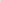 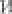 1.4.  пункт 1 статьи 14 изложить в следующей редакции:«14) осуществляет планирование (прогнозирование) поступлений и выплат по источникам финансирования дефицита бюджета (за исключением операций по управлению остатками средств на едином счете бюджета, операций, связанных с единым налоговым платежом, операций, связанных с авансовым платежом, предусмотренным в отношении обязательных платежей правом Евразийского экономического союза и законодательством Российской Федерации, операций, связанных с денежным залогом, предусмотренным правом Евразийского экономического союза и законодательством Российской Федерации о таможенном регулировании)»;1.5. статью 17 дополнить пунктом  следующего содержания: документах, определяющих цели национального развития Российской Федерации направления деятельности органов публичной власти по их достижению»;1.6. Пункт 1 Статьи 19 изложить в следующей редакции:«19) доходы бюджета прогнозируются на основе прогноза социально-экономического развитая поселения, действующего на день внесения проекта решения о бюджете в Думу, а также принятого на указанную дату и вступающего в силу в очередном финансовом году и плановом периоде законодательства о налогах и сборах и бюджетного законодательства Российской Федерации и законодательства Российской Федерации, законов субъектов Российской Федерации и муниципальных правовых актов представительных органов муниципальных образований, устанавливающих неналоговые доходы бюджетов бюджетной системы Российской Федерации»;1.7. Пункт 2 Статьи 19 изложить в следующей редакции:«19) Положения федеральных законов, законов субъектов Российской Федерации, муниципальных правовых актов представительных органов муниципальных  образований, приводящих  к изменению общего объема доходов соответствующего бюджета и принятых после внесения проекта закона (решения) о бюджете на рассмотрение в законодательный (представительный) орган, учитываются в очередном финансовом году при внесении изменений в бюджет па текущий финансовый год и плановый период в части показателей текущего финансового года»;1.8. в абзаце 2 пункта статьи 21 слова «и не может превышать З процента утвержденного указанным решением общего объема расходов» - исключить;1.9. Пункт 2 Статьи 22 изложить в следующей редакции:«22) объем бюджетных ассигнований на финансовое обеспечение реализации муниципальных программ утверждается решением о бюджете соответствующей каждой программе целевой статье расходов бюджета в соответствии с перечнем и структурой муниципальных программ, определенным местной администрацией муниципального образования, Муниципальные программы, предлагаемые к реализации начиная с очередного финансового года, а также изменения в ранее утвержденные муниципальные программы подлежат утверждению в порядке и сроки, которые установлены местной администрацией, Дума поселения вправе осуществлять рассмотрение  проектов муниципальных программ и предложений о внесении изменений в муниципальные программы в порядке, установленной думой.Муниципальные программы подлежат Приведению в соответствие с решением о бюджете не позднее 1 апреля текущего финансового года»;1.10. Пункт 3 статьи 37 после слов на единый счет бюджета дополнить «если иное не предусмотрено Бюджетным кодексом».2. Опубликовать настоящее решение в муниципальном информационном вестнике «Молькинские вести»3. Настоящее решение вступает в силу со дня его официального опубликования.Председатель Думы, Глава Молькинскогомуниципального образования                                                                Ю.А. Мадасов 